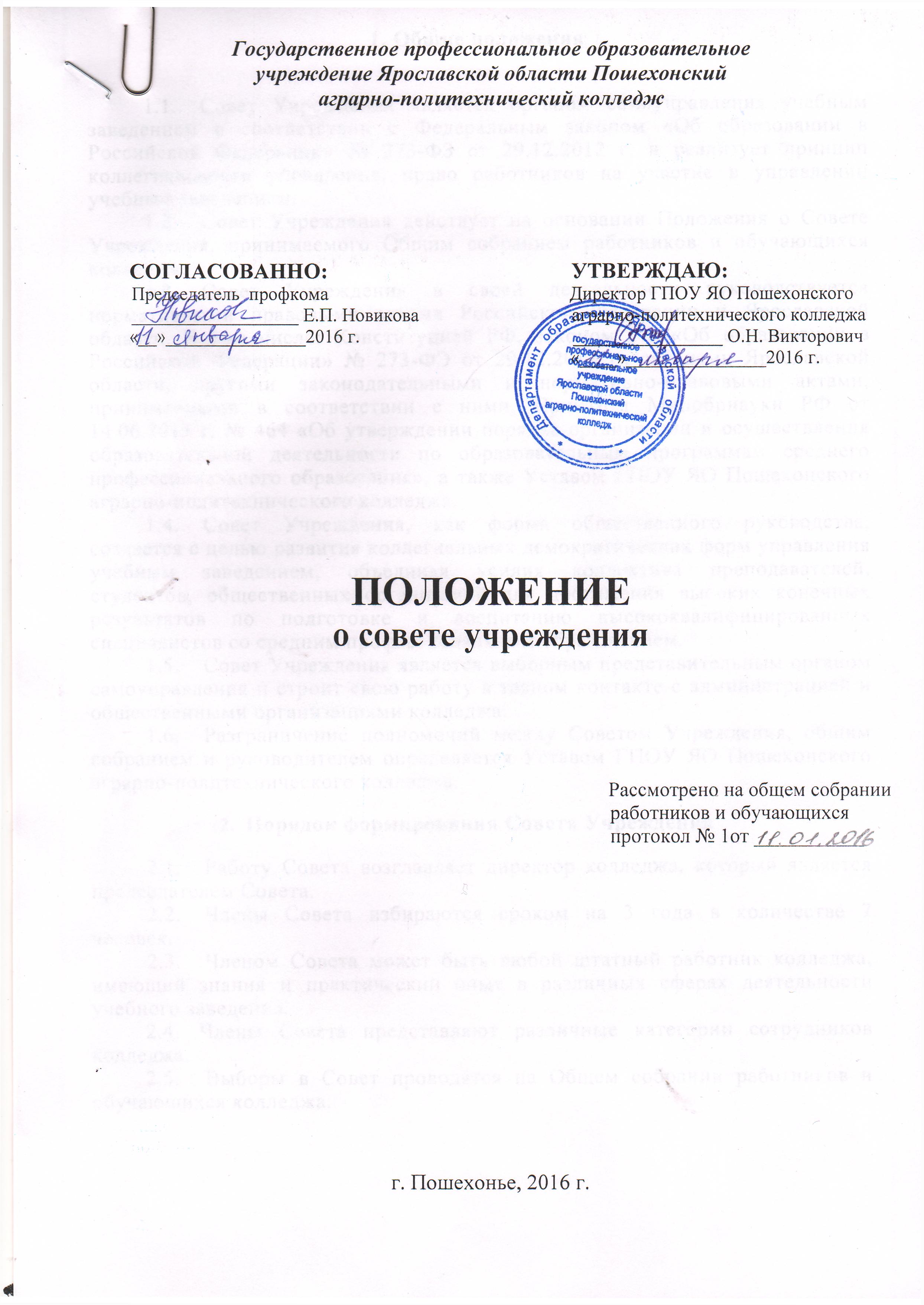 1. Общие положения Совет Учреждения является органом самоуправления учебным заведением в соответствии с Федеральным законом «Об образовании в Российской Федерации» № 273-ФЗ от 29.12.2012 г. и реализует принцип коллегиальности управления, право работников на участие в управлении учебным заведением. Совет Учреждения действует на основании Положения о Совете Учреждения, принимаемого Общим собранием работников и обучающихся колледжа. Совет Учреждения в своей деятельности руководствуется нормативными правовыми актами Российской Федерации и Ярославской области. В том числе: Конституцией РФ, законом РФ «Об образовании в Российской Федерации» № 273-ФЭ от 29.12.2012 г., законами Ярославской области, другими законодательными и нормативно-правовыми актами, принимаемыми в соответствии с ними, Приказом Минобрнауки РФ от 14.06.2013 г. № 464 «Об утверждении порядка организации и осуществления образовательной деятельности по образовательным программам среднего профессионального образования», а также Уставом ГПОУ ЯО Пошехонского аграрно-политехнического колледжа. Совет Учреждения, как форма общественного руководства, создается с целью развития коллегиальных демократических форм управления учебным заведением, объединяя усилия коллектива преподавателей, студентов, общественных организаций для достижения высоких конечных результатов по подготовке и воспитанию высококвалифицированных специалистов со средним профессиональным образованием. Совет Учреждения является выборным представительным органом самоуправления и строит свою работу в тесном контакте с администрацией и общественными организациями колледжа. Разграничение полномочий между Советом Учреждения, общим собранием и руководителем определяется Уставом ГПОУ ЯО Пошехонского аграрно-политехнического колледжа.Порядок формирования Совета Учреждения Работу Совета возглавляет директор колледжа, который является председателем Совета. Члены Совета избираются сроком на 3 года в количестве 7 человек. Членом Совета может быть любой штатный работник колледжа, имеющий знания и практический опыт в различных сферах деятельности учебного заведения.Члены Совета представляют различные категории сотрудников колледжа. Выборы в Совет проводятся на Общем собрании работников и обучающихся колледжа. Избранными в члены Совета считаются лица, набравшие при голосовании наибольшее число голосов, но не менее половины участвующих в голосовании. Полномочия вновь избранного Совета вступают в силу с момента избрания. Общее собрание обладает полномочиями по досрочному переизбранию членов Совета в случаях: длительного отсутствия члена Совета; по собственному желанию члена Совета; по требованию половины общего числа членов Совета или общего собрания работников и обучающихся колледжа. В случае увольнения (отчисления из колледжа) Члена Совета, он автоматически выбывает из его состава.Основные направления деятельности и полномочия СоветаУчреждения Совет предлагает конкретные мероприятия в области подготовки специалистов среднего профессионального образования, осуществляет общий контроль за соблюдением законодательства РФ и Устава колледжа. Определяет перспективы развития учреждения, решает вопросы развития учебного заведения и совершенствования его материально- технической базы. Определяет условия и утверждает Правила приема в ГПОУ ЯО Пошехонский аграрно-политехнический колледж.Заслушивает отчеты директора колледжа и руководителей структурных подразделений о ходе выполнения планов развития учебного заведения, результатов учебно-методической, материально-технической, учебно-производственной, воспитательной и финансово-хозяйственной деятельности. Принимает программу развития колледжа, дает рекомендации по совершенствованию управления учебным заведением.Осуществляет контроль выполнения решений коллектива учебного заведения, реализации предложений, устранения критических замечаний и информирует об их выполнении сотрудников колледжа.Определяет принципы распределения финансовых, материальных и трудовых ресурсов Учреждения.Определяет размер и порядок назначения премиальных выплат в соответствии с Положением о выплатах стимулирующего характера работникам ГПОУ ЯО Пошехонского аграрно-политехнического колледжа. Рассматривает и утверждает Положение «О стипендиальном обеспечении и других формах материальной поддержки студентов» и другие локальные акты.Принимает решение о созыве и проведении Общего собрания, определяет порядок его проведения, подготовку документации.Рассматривает и рекомендует работников к награждению государственными и иными наградами.Рассматривает вопросы предоставления льгот обучающимся и работникам Учреждения. Решает вопросы международных связей Учреждения и другие вопросы, не входящие в компетенцию Учредителя, директора и других органов управления Учреждением.Порядок работы Совета Учреждения Заседания Совета правомочно, если на указанном заседании присутствуют более половины членов Совета колледжа. Совет принимает решения простым большинством голосов от общего числа членов Совета, участвующих в заседании. Решения Совета оформляются протоколами, подписываются председателем и секретарем Совета и вступают в силу с даты их подписания председателем Совета. Совет собирается в соответствии с Планом работы Совета или по мере необходимости, но не реже 1 раза в три месяца. При несогласии администрации или членов коллектива с решением Совета вопрос выносится на обсуждение Общего собрания работников и обучающихся колледжа. Решения Совета, принятые в пределах его полномочий и не противоречащие законодательству, обязательны для всех сотрудников и обучающихся колледжа.Срок полномочий    Срок полномочий совета учреждения – 3 года.